第五次党支部组织生活学习材料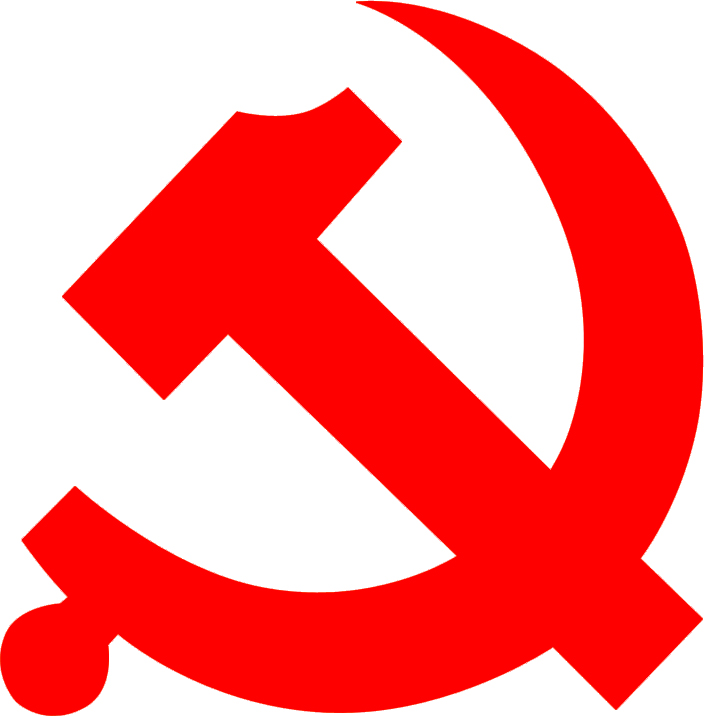 北京科技大学党委组织部2018年7月一、组织生活学习时间及地点1.会议时间：2018年7月26日（周四）下午3:30-5:302.会议地点：各支部根据实际自行安排二、组织生活学习、活动内容1.结合《习近平新时代中国特色社会主义思想三十讲》，组织全体党员深入学习习近平新时代中国特色社会主义思想，深刻领会新时代中国共产党的历史使命，教育党员进一步坚定理想信念。2.结合“三会一课”、交纳党费、参加服务群众等活动，组织党员开展纪念“七一”主题党日活动。3.开展党支部书记讲党课活动。三、组织生活要求1.积极创新党支部学习方式，参考《党支部工作规范》中党支部工作典型案例，可采用“党员开讲了”“主讲主问”“知识竞赛”等喜闻乐见的形式（参见附件1），调动学习的积极性和主动性，努力提高学习效果。2.严格执行党支部组织生活和支部活动记录制度。倡导党支部使用党员E先锋系统记录党支部组织生活和支部活动等相关内容，要求记录详实，可配现场图片（打印后可放入党支部工作手册）。也可以使用《党支部工作手册》记录组织生活会会议内容、参加人员等相关内容。3.支部全体党员按时参加，不得请假；如确因特殊情况不能参加的应履行请假手续，事后支部书记要及时向其传达会议内容。4.加强党员日常学习教育，确保党员每年学习时间数达到32学时，并做好相关学习记录。参加组织的各类相关培训班、专题讲座、辅导报告等，要及时记录学时。具体途径：一是通过组织生活开展集体学习，记录学时。二是组织教职工党员登录“北京高校教师党员在线”，进行网上学习，记录学时，在线学习网址：http://dy.bjedu.cn/cms，用户名：身份证号码，初始密码：123。新入职教职工由各二级党组织专职组织员添加到系统后，可以学习。附件1. “党员开讲了”“主讲主问”案例材料